20.03.2020 – piątekProszę zapisać temat: Sprawdzam siebie.Proszę o przygotowanie koperty lub o jej zrobienie.Przykładowy link do zrobienia koperty.https://stylowi.pl/28910482Edukacja polonistycznaĆwiczenie 1Hania napisała list do Joanny. Zaadresuj kopertę. Hania Kowalska mieszka w Połańcu, przy ulicy Henrykowej 7, mieszkania 5. Jej przyjaciółka, Joanna Nowak, mieszka też w Połańcu, przy ulicy Fiołkowej 8, mieszkania 27. Kod pocztowy: 28-230. Narysuj znaczek we właściwym miejscu.Przepisz do zeszytu i uzupełnij zdania właściwymi wyrazami. List pisze, adresuje i wysyła…………………………………. . Ten, kto odbiera i czyta list, to …………………………………….. .Ćwiczenie  2Uzupełnij list brakującymi wyrazami i przepisz do zeszytu. Pamiętaj, że zwroty grzecznościowe zapisujemy wielką literą. Przy przepisywaniu zachowaj charakterystyczne elementy listu.								Połaniec, 20.03.2020Kochana Basiu!	Piszę do ………….., moja przyjaciółko, żeby wyjaśnić tę niemiłą sytuację.	Przeczytałam zaproszenie Kuby, bo myślałam, że nie będziesz miała nic przeciwko temu. Bardzo …………… przepraszam i obiecuję, że nigdy więcej tak nie postąpię. Mama wyjaśniła mi, dlaczego nie powinnam czytać cudzej korespondencji, nawet jeśli dotyczy spotkania urodzinowego, w którym też będę uczestniczyć. 	Jeszcze raz proszę ……………….., byś mi wybaczyła.Pozdrawiam ……….. serdecznie,					MarysiaPrzypomnij sobie rodzaje zdań. P. s. 27.Cwiczenie 3Wstaw na końcu zdania odpowiedni znak. Zamień je na zdanie pytające 
 i oznajumjące. Przepisz do zeszytu. Krzyś, odrabiaj pracę domowąZdanie pytające:Zdanie oznajmujące:Ćwiczenie 4Wypisz z pamięci wszystkie poznane nam zasady pisowni z „ch”.Jeśli, nie pamiętasz zerknij do podręcznika s. 22 i ćwiczeń s. 24-25.Wykonaj ćwiczenie.https://dyktanda.online/app/dyktando/696 Wyrazy w których się pomyliłeś/aś przepisz do zeszytu. Jeśli nie masz dostępu do Internetu wykonaj lub powtórz sobie z PO s.37-44 dwa dowolne ćwiczenia.Ćwiczenie 5Napisz w zeszycie z pamięci na jakie pytania odpowiada rzeczownik, czasownik i przymiotnik. Dopisz po 4 przykłady. Poniżej szybkie przypomnienie.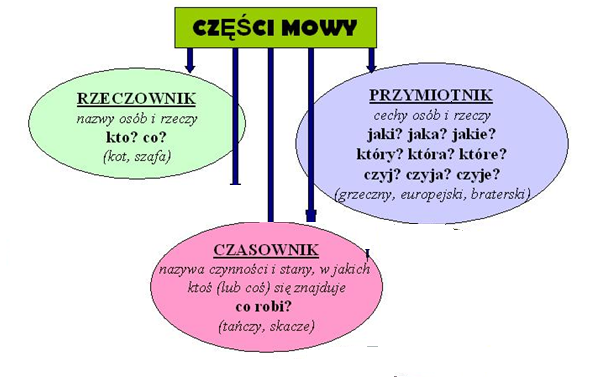 Edukacja matematyczna:Temat: Powtórzenie wiadomości.Zadanie 1 Wykonaj obliczenia w zeszycie.6.15=	2.27=			8.12=				7.14=3.33=	4.19=			9.17=				9.11=Zadanie 2Uzupełnij okienka. Przepisz do zeszytu.godzina to ……….. minutminuta to ……….. sekundpół godziny to ………………. kwadranseMinęło 45. Do pełnej minuty brakuje ………. sekund.Do wykonania tych zadań będziesz potrzebował/a komputera z dostępem do Internetu.Zegary http://www.math.edu.pl/testy,sp,godzinaDo podanych godzin dopisz, która będzie za 15 minut. (w zeszycie)16:20	8:05				13:35			14:00Temperaturahttp://www.math.edu.pl/testy,sp,mierzenie-temperaturyObliczenia pieniężnehttp://www.math.edu.pl/testy,sp,obliczenia-pieniezne-1Mierzenie odcinkówhttp://www.math.edu.pl/testy,sp,pomiar-dlugosciObwodyhttp://www.math.edu.pl/testy,sp,obwod-prostokataTabliczka mnożenia i dzielenie.https://szaloneliczby.pl/tabliczka-dzielenia-do-100-test-wyboru/https://szaloneliczby.pl/tabliczka-mnozenia-do-100-puzzle/Jeśli z jakiś przyczyn nie masz dostępu do Internetu wtedy wykonaj P. zad. 1 , 4 s.23 i z ćwiczeń zad. 4s.27.Edukacja muzyczna:Proszę o przeczytanie piosenki „Nutki-filutki” w podręczniku s. 60. Następnie posłuchaj i spróbuj zaśpiewać. https://www.youtube.com/watch?v=yDiD-1zvb5wNa grupie jest wrzucona piosenka w pliku mp3 – lepsza jakość.			POWODZENIA				p. Agata 